ПРЕСС-РЕЛИЗ
03.08.2022 г.
с. Сукко, Анапский р-н, Краснодарский край
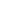 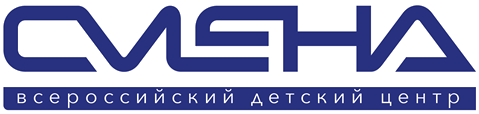 Наследники Шерлока Холмса: в «Смене» проходит образовательная программа «Юный следователь»Во Всероссийском детском центре «Смена» реализуется образовательная программа «Юный следователь». Ее участники знакомятся с работой Следственного комитета России, изучают криминалистическую технику и готовятся провести свой первый следственный эксперимент. Во Всероссийском детском центре «Смена»  97 ребят из 25 регионов России знакомятся с профессией следователя-криминалиста. В рамках образовательной программы «Юный следователь» школьники учатся снимать отпечатки пальцев, находить следы преступления и проводить криминалистическую экспертизу. «Программа «Юный следователь» уникальна своей реалистичностью и позволяет ощутить себя в роли криминалиста еще до поступления в высшее учебное заведение. Детективные квесты с использованием профессионального оборудования ближе знакомят детей с самоотверженным делом следователей и развивают в ребятах соревновательный дух и  упорство в достижении цели. Уверен, что эта смена для многих из них станет началом увлекательного профессионального пути», — отметил директор ВДЦ «Смена» Игорь Журавлев. В «Смене» участники программы знакомятся с историей предварительного следствия в России, назначением, символикой и структурой Следственного комитета. Наставниками для обучающихся стали курсанты Московской академии Следственного комитета РФ. Под их руководством ребята изучили основы криптографии и научились превращать информацию в шифр по методу Цезаря. Также мальчишки и девчонки провели трасологическую экспертизу, подготовили слепки следов с помощью гипса и описали их в протоколе следствия. Сотрудники военно-следственного управления Следственного комитета России по Южному военному округу познакомили участников программы с криминалистической техникой. Дети узнали о принципе работы автоматизированной дактилоскопической системы «Папилон», которая позволяет без использования краски снять отпечатки пальцев и определить личность человека по базе данных дактилоскопической информации. Отдельный блок занятий программы посвящен  юридической психологии. Ребята узнали, как проводить процедуру допроса и исследование на полиграфе, какие психологические приемы использовать в разговоре с преступником. Сменовцы прошли курс самообороны без оружия (самбо), стрелковой подготовки и спортивного ориентирования. Кроме того, юные следователи познакомились с работой кинологов. Специалисты Центра кинологической службы отдела МВД по городу-курорту Анапа рассказали ребятам, как служебные собаки участвуют в  задержании преступников, поиске оружия и взрывчатки, а также вместе со своими четвероногими помощниками провели в «Смене» показательные выступления.Впереди у участников программы самое интересное — маршрутная игра «Юный следователь». Ребятам предстоит применить полученные знания на практике: найти пропавшего ребенка, используя инструменты передвижной криминалистической лаборатории. Четыре команды юных сыщиков соберут все необходимые улики с помощью средств сотовой связи и дактилоскопического порошка, проведут экспертизу почерка в оставленной на месте происшествия записке. «Я мечтаю о профессии, которая бы приносила пользу людям, которой можно гордиться. Сейчас интересуюсь криминалистикой. В «Смене» я  убедился: можно сколько угодно читать учебники по этому предмету, но лучше начать как можно раньше развивать практические навыки. Программа «Юный следователь» дает мне хороший практический опыт, позволяет поработать с профессиональным оборудованием. Мы сами замешивали гипс, чтобы отыскать следы на земле, брали отпечатки пальцев, проводили осмотр места происшествия. Это уникальный опыт, который зажигает интерес к профессии», — рассказал Матвей Новожилов из Москвы. В финале тематической смены участников ждут свидетельства о дополнительном образовании и памятные сувениры с символикой Следственного комитета РФ. Отличившиеся ребята получат дипломы  за индивидуальные достижения. Образовательная программа «Юный следователь» реализуется во Всероссийском детском центре «Смена» с 2018 года совместно со Следственным комитетом РФ, ФГКОУ ВО «Московская академия СК РФ» и Следственным управлением Следственного комитета Российской Федерации по Краснодарскому краю. 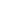 ФГБОУ ВДЦ «Смена» – круглогодичный детский центр, расположенный в с. Сукко Анапского района Краснодарского края. Он включает в себя 3 детских лагеря («Профи-Смена», «Лидер-Смена», «Арт-Смена»), на базе которых реализуется более 80 образовательных программ. В течение года в Центре проходит 16 смен, их участниками становятся свыше 14 000 ребят из всех регионов России. Профориентация, развитие soft skills, «умный отдых» детей, формирование успешной жизненной навигации – основные направления работы «Смены». С 2017 года здесь действует единственный в стране Всероссийский учебно-тренировочный центр профессионального мастерства и популяризации рабочих профессий, созданный по поручению Президента РФ. Учредителями ВДЦ «Смена» являются Правительство РФ, Министерство Просвещения РФ. Дополнительную информацию можно получить в пресс-службе ВДЦ «Смена»: +7 (86133) 93 - 520, (доб. 246), press@smena.org. Официальный сайт: смена.дети.